EXECUTIVE COMMITTEE OF
  THE MULTILATERAL FUND FOR THE
  IMPLEMENTATION OF THE MONTREAL PROTOCOL
Eighty-eighth MeetingMontreal, 15-19 November 2021PROGRESS REPORT OF UNDP AS AT 31 DECEMBER 2020This document presents the progress report of UNDP as at 31 December 2020. IntroductionThe progress report of UNDP includes the status of implementation of projects, including 18 HFC-related projects that have been funded under the additional voluntary contributions by 17 non-Article 5 Parties to provide fast-start support for implementation of the Kigali Amendment.The Secretariat reviewed the status of implementation of each ongoing project on a country-by-country basis, taking into account implementation delays that have occurred with respect to planned completion dates that had been reported in 2020, the potential impact of these delays on the phase-out of controlled substances and the rate of planned disbursements. The analysis contained in the present document is based on ODP tonnes for all controlled substances except for HFCs which are measured in mt CO2-eq.Scope of the documentThis document consists of the following parts:Part I:	Projects approved under the regular contributions to the Multilateral Fund. It presents a summary of progress in implementation of projects for 2020 and cumulative since 1991 addressing all controlled substances under the Montreal Protocol, including Annex F substances (HFCs); it contains a review on the status of implementation of each ongoing project at the country level; and it identifies projects with implementation delays and the potential impact on the phase-out of controlled substances, and projects with outstanding issues for consideration by the Executive Committee.Part II:	Projects approved under the additional voluntary contributions for fast-start support for HFC phase-down. It provides a summary on the status of implementation of HFC phase-down projects funded under the voluntary contributions.Recommendation.The document also contains the following annexes:Annex I: 	A summary status and a recommendation for each ongoing project with outstanding issues for consideration by the Executive Committee.Annex II: 	An analysis of the progress report.Part I: 	Projects approved under the regular contributions to the Multilateral FundSummary of progress in implementation of projects for 2020 and cumulativeImplementation of projects and activities by UNDP for 2020 and cumulative since 1991 up to 31 December 2020, is summarized as follows:Phase-out: In 2020, 418.1 ODP tonnes of consumption of controlled substances were phased out and an additional 620.2 ODP tonnes of consumption of controlled substances were approved for phase-out. Since 1991, 67,872 ODP tonnes and 224,221 mt CO2-eq of consumption of controlled substances had been phased out, of an expected total of 69,033 ODP tonnes and 240,094 mt CO2-eq from projects approved (excluding cancelled and transferred projects);Disbursements/approvals: In 2020, US $27.7 million was disbursed and US $21.9 million was planned for disbursement based on the 2019 progress report, representing a rate of disbursement of 126 per cent of that planned. Cumulatively, US $796.36 million had been disbursed out of the total US 861.36 million approved for disbursement (excluding agency support costs), representing a rate of disbursement of 92 per cent. In 2020, US $30.21 million was approved for implementation;Cost-effectiveness (in ODP): Since 1991, the average cost-effectiveness of investment projects approved leading to a permanent reduction in consumption was US $10.97/kg. The average cost-effectiveness of investment projects per ODP tonne was US $9.69/kg for completed projects and US $$68.60/kg for ongoing projects; Number of projects completed: In 2020, 34 projects were completed. Since 1991, 2,379 projects of the 2,526 projects approved (excluding closed or transferred projects) were completed, representing a completion rate of 94 per cent;Speed of delivery – investment projects: Projects that were completed in 2020 were completed on average 37 months after their approval. Since 1991, the average time for completion of investment projects has been 34 months after their approval. First disbursements under these projects occurred, on average, 13 months after they had been approved;Speed of delivery – non-investment projects: Projects that were completed in 2020 were completed on average 27 months after their approval. Since 1991, the average time for completion of non-investment projects has been 39 months after their approval. First disbursements under these projects occurred, on average, 13 months after they had been approved;Project preparation: Of the 540 project preparation activities approved by the end of 2020, 522 have been completed, leaving 18 ongoing activities. In 2020, four projects preparation activity has been completed;Implementation delays: A total of 147 projects were under implementation at the end of 2020, experiencing, on average, a delay of seven months. Thirteen of these projects are classified as “projects with implementation delays” that are subject to the procedures of project cancellation (as demonstration projects, project preparation and IS are not subject to those procedures); andMulti-year agreements (MYAs): In 2020, 51 MYAs for HCFC phase-out management plans (HPMPs) were under implementation. Since 1991, 148 MYAs have been approved and 97 MYAs have been completed, representing a completion rate of 66 per cent. Project implementation progress in 2020Further to the review process, a number of issues were discussed and satisfactorily addressed, except for 13 projects classified as projects with implementation delays (including 10 projects related to components of MYAs that are subject to procedures for project cancellation, in line with decision 84/45(c); one technical assistance project, one HFC investment project and one enabling activities for the phase-down of HFCs in Article 5 countries (“enabling activities”)). Annex I to the present document presents those projects classified with implementation delays, and the Secretariat’s recommendation requesting the submission of a report to the 90th meeting.In addition, one issue was identified regarding project preparation of an HPMP. This issue is also presented in Annex I to the present document. For this project, a brief description on the status of implementation and the outstanding issue are presented and a recommendation is proposed for consideration by the Executive Committee.Details of progress in implementation of projects associated with the HPMPs for Angola, Brazil, Chile, China (industrial and commercial refrigeration and air-conditioning sector plan and solvents sector plan), Colombia, Democratic Republic of Congo, Egypt, Fiji, Georgia, Indonesia, Malaysia, Nigeria, Republic of Moldova and Timor-Leste and reports on projects with specific reporting requirements associated with Brazil (ODS disposal) and Ghana (HPMP), have been submitted to the 88th meeting. Recommendations for outstanding issues for these projects, including approval of extension requests, if any, are addressed in the relevant sections of those documents. The issues relating to the HPMPs for Bangladesh, Costa Rica, Guyana, Islamic Republic of Iran, Mali, Mauritania and South Sudan, that were due at the 88th meeting but were not submitted, are addressed in the document on tranche submission delays.Of the 102 ongoing projects, excluding IS and project preparation, 30 projects have revised planned dates of completion since the 2019 progress report.In line with decision 82/11(b), UNDP has requested the extension of the duration of a number of HPMPs to beyond 31 December 2022; those that have not been submitted as part of the tranche requests are addressed in the reports on projects with specific reporting requirements.In line with decision 82/11(c)(ii), the Secretariat noted that renewal of the IS projects for Argentina, China and Venezuela (Bolivarian Republic of) had not been submitted for the last two years; the main reasons are lower disbursements on account of limited number of activities such as workshops and meetings undertaken due to restrictions imposed by the COVID-19 pandemic, currency devaluation in certain countries and other administrative matters relating to IS renewal submissions. UNDP informed that it is planning to submit the renewal requests in 2022.Part II: Projects approved under the additional voluntary contributions for fast-start support for HFC phase-downAs of 31 December 2020, the Executive Committee had approved 18 HFC-related projects under the additional voluntary contributions amounting to US $6,051,258 (excluding agency support costs). A summary of the status of these projects is presented in Table 1. Table 1. Status of approved HFC-related projects as of the end of 2020* Excludes agency support costs.** 330.6 mt (432,801 mt CO2-eq) of 480.6 mt (587,301 mt CO2-eq.) of HFCs had been phased out. As of the end of 2020, of the 18 projects approved, ten projects had been completed including one investment project, four enabling activities and five preparation activities, leaving eight ongoing. Extension of the completion dates of the seven ongoing enabling activities was approved; these activities are at various stages of implementation. Further to the review process, three projects for enabling activities are classified as projects with implementation delays and are included in Annex I to the present document containing the Secretariat’s recommendation requesting the submission of a report to the 90th meeting.In line with decision 82/11(b), UNDP has requested further extension of the duration of one project for enabling activities as shown in Table 2. Table 2. Project for which an extension of the completion date has been requestedThe remaining ongoing investment project approved at the 82nd meeting, with 80 per cent of the approved funds disbursed, is expected to be completed in 2021.Of the total cumulative funding approved of US $6,051,258, US $5,542,824 had been disbursed, representing a disbursement rate of 92 per cent.RecommendationThe Executive Committee may wish:To note the progress report of UNDP as at 31 December 2020 contained in document UNEP/OzL.Pro/ExCom/88/14; To approve the extension of the completion date, to 30 June 2022, of the enabling activities for HFC phase-down for Uruguay (URU/SEV/80/TAS/02+), to allow for completion of the remaining ongoing activities as reflected in Table 2 of document UNEP/OzL.Pro/ExCom/88/14; and To approve the recommendations related to ongoing projects with specific issues contained in Annex I to the present document.Annex IONGOING PROJECTS WITH OUTSTANDING ISSUES IN THE PROGRESS REPORT FOR UNDP*Codes ending with “+” are from the additional contributions.Annex IIANALYSIS OF THE PROGRESS REPORT OF UNDP AS AT 31 DECEMBER 2020This Annex consists of the following two parts:Part I:	Projects approved under the regular contributions to the Multilateral Fund.Part II:	Projects approved under the additional voluntary contributions for fast-start support for HFC phase-down.Part I: 	Projects approved under the regular contributions to the Multilateral FundAs of 31 December 2020, the Executive Committee had approved US $978.98 million, consisting of US $861.36 million for the implementation of investment and non-investment projects and US $117.63 million for agency support costs, as shown in Table 1. In 2020, 51 new projects and activities were approved. This level of funding is expected to result in the phase-out of 69,033 ODP tonnes of consumption of controlled substances and 240,094 mt CO2-eq of consumption for HFC related projects. Table 1. Approved funding by sector for UNDP as at 31 December 2020A summary of the status of projects implemented by category is presented in Table 2. Table 2. Status of project implementation by category *Excludes closed and transferred projects.**Excludes agency support costs.Table 3 presents an overview of the status of project implementation by year. All projects and activities approved between 1991 and 2013, have now been completed. Table 3. Status of project implementation by year* Excludes closed and transferred projects.** Excludes agency support costs. Table 4 presents project implementation by country for 2020.Table 4. Summary of project implementation by UNDP for 2020* 70.1 mt (100,243 mt CO2-eq.) phased out in 2020 for HFC-related projects.Table 5 presents a summary of HFC-related projects approved under regular contributions.Table 5. HFC-related projects approved under regular contributions* Excludes agency support costs. ** 142.8 mt (240,094 mt CO2-eq.) was approved for investment projects.There are currently 11 HFC-related projects (including three investment projects and eight enabling activities). Of the 11 projects, two investment projects have been completed, leaving nine ongoing. Extension of the completion dates of eight enabling activities was approved; these ongoing activities are at various stages of implementation.Extension of completion dates for the remaining ongoing investment project was approved at the 87th meeting. This project is expected to be completed in 2022. Of the total cumulative funding approved of US $3,135,791 (excluding agency support costs), US $2,244,546 had been disbursed, representing a disbursement rate of 72 per cent.Part II: Projects approved under the additional voluntary contributions for fast-start support for HFC phase-downAs of 31 December 2020, the Executive Committee had approved 18 HFC-related projects under the additional voluntary contributions amounting to US $6,051,258 (excluding agency support costs). A summary of the status of these projects is presented in Table 6. Table 6. Status of approved HFC-related projects as of the end of 2020* Excludes agency support costs.** 330.6 mt (432,801 mt CO2-eq) of 480.6 mt (587,301 mt CO2-eq.) of HFCs has been phased out. As of the end of 2020, of the 18 projects approved, ten projects had been completed including one investment project, four enabling activities and five preparation activities, leaving eight ongoing. Extension of the completion dates of the seven ongoing enabling activities was approved; these activities are at various stages of implementation.The remaining ongoing investment project approved at the 82nd meeting, with 80 per cent of the approved funds disbursed, is expected to be completed in 2021. Of the total cumulative funding approved of US $6,051,258, US $5,542,824 had been disbursed, representing a disbursement rate of 92 per cent.UNITED
NATIONSUNITED
NATIONSEP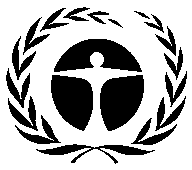 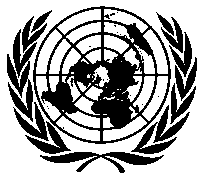 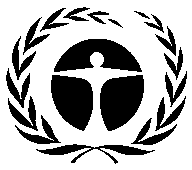 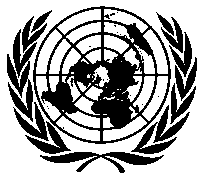 United NationsEnvironmentProgrammeDistr.GENERALUNEP/OzL.Pro/ExCom/88/1418 October 2021ORIGINAL: ENGLISHTypeNumber of projectsNumber of projectsNumber of projectsFunding (US $)*Funding (US $)*Funding (US $)*Funding (US $)*TypeApprovedCompleted% completedApprovedDisbursedBalance% disbursedInvestment**21504,406,6104,150,023256,58794Project preparation55100124,06683,51140,55567Technical assistance - Enabling activities114361,520,5821,309,290211,29286Total1810566,051,2585,542,824508,43492Country/Project codeProject titleDisbursement (%)Status / IssuesRevised completion dateDate of completion requestedUruguayURU/SEV/80/TAS/02+Enabling activities for HFC phase-down74Due to COVID-19 restrictions, delays in completion of needs assessment for Customs capacity building for control of HFCs and completion of diagnosis of legal framework for implementation of HFC amendmentDec-21Jun-22Country/project code*Project titleDisbursement (%)Status/IssuesRecommendationBangladeshBGD/PHA/81/INV/51HCFC phase-out management plan (stage II, first tranche) (air-conditioning sector)018 months delaysTo request UNDP to report to the 90th meeting on this project with implementation delaysBangladeshBGD/PHA/81/TAS/49HCFC phase-out management plan (stage II, first tranche) (project management unit)018 months delaysTo request UNDP to report to the 90th meeting on this project with implementation delaysColombiaCOL/SEV/80/TAS/01+Enabling activities for HFC phase-down9712 months delaysTo request UNDP to report to the 90th meeting on this project with implementation delaysChinaCPR/SEV/80/TAS/04+Enabling activities for HFC phase-down10012 months delaysTo request UNDP to report to the 90th meeting on this project with implementation delaysEl SalvadorELS/PHA/79/TAS/36Verification report for stage I of HCFC phase-out management plan012 and 18 months delaysTo request UNDP to report to the 90th meeting on this project with implementation delaysGuyanaGUY/PHA/83/INV/32HCFC phase-out management plan (stage II, second tranche)018 months delaysTo request UNDP to report to the 90th meeting on this project with implementation delaysIndiaIND/PHA/77/TAS/472HCFC phase-out management plan (stage II, first tranche) (project management and monitoring)012 and 18 months delaysTo request UNDP to report to the 90th meeting on this project with implementation delaysIndiaIND/PHA/82/INV/475HCFC phase-out management plan (stage II, second tranche) (polyurethane foam sector plan)018 months delaysTo request UNDP to report to the 90th meeting on this project with implementation delaysIndiaIND/PHA/82/TAS/477HCFC phase-out management plan (stage II, second tranche) (project management and monitoring)018 months delaysTo request UNDP to report to the 90th meeting on this project with implementation delaysJamaicaJAM/PHA/76/INV/36HCFC phase-out management plan (stage I, third tranche)6412 months delaysTo request UNDP to report to the 90th meeting on this project with implementation delaysLebanonLEB/PHA/81/TAS/92HCFC phase-out management plan (stage II, second tranche) (refrigeration servicing and project management and coordination)018 months delaysTo request UNDP to report to the 90th meeting on this project with implementation delaysLebanonLEB/SEV/80/TAS/02+Enabling activities for HFC phase-down3912 months delaysTo request UNDP to report to the 90th meeting on this project with implementation delaysMauritaniaMAU/PHA/80/INV/25HCFC phase-out management plan (stage I, first tranche)018 months delays; To request UNDP to report to the 90th meeting on this project with implementation delaysMaliMLI/PHA/84/PRP/41Preparation of a HCFC phase-out management plan (stage II)0Political situation resulting in difficulties in completing preparation activities; disbursement is nilTo request UNDP to provide a status report to the 90th meeting on implementation progress and on disbursement levelPanamaPAN/PHA/76/INV/44HCFC phase-out management plan (stage II, first tranche) (foam sector)1112 months delaysTo request UNDP to report to the 90th meeting on this project with implementation delaysPanamaPAN/SEV/81/TAS/46Enabling activities for HFC phase-down4012 months delaysTo request UNDP to report to the 90th meeting on this project with implementation delaysZimbabweZIM/REF/82/INV/55Conversion from HFC-134a to isobutane in the manufacture of domestic refrigerators at Capri (SME Harare)012 and 18 months delaysTo request UNDP to report to the 90th meeting on this project with implementation delaysSectorFunding (US $)Aerosol26,054,837Destruction3,606,279Foam173,331,512Halon4,996,973Fumigants20,081,241Phase-out plan361,740,925Process agent1,286,923Production1,056,000Refrigeration139,603,919Several65,479,103Solvents63,699,997Sterilant417,628Sub-total861,355,337Agency support costs117,625,135Total978,980,472TypeNumber of projects*Number of projects*Number of projects*Funding (US $)**Funding (US $)**Funding (US $)**Funding (US $)**TypeApprovedCompleted% completedApprovedDisbursedBalance% disbursedCountry programme 22221001,628,7971,628,7970100Demonstration42419821,910,50721,550,701359,80698Institutional strengthening (IS)2562298955,111,24650,254,1474,857,09991Investment1,3111,24395709,402,352659,814,36549,587,98793Project preparation5405229722,409,98821,887,077522,91198Technical assistance3272949049,301,95839,633,1799,668,77980Training28281001,590,4891,590,4890100Total2,5262,37994861,355,337796,358,75564,996,58292YearNumber of projects*Number of projects*Number of projects*Funding (US $)**Funding (US $)**Funding (US $)**Funding (US $)**YearApprovedCompleted% completedApprovedDisbursedBalance% disbursed1991 15151001,149,0321,149,03201001992 67671008,619,0028,619,00201001993 575710013,204,71213,204,71201001994 14814810049,481,58149,481,58101001995 11711710029,599,44629,599,44601001996 838310027,838,80527,838,80501001997 18818810044,056,25744,056,25701001998 17217210031,305,01031,305,01001001999 20420410035,896,88435,896,88401002000 14914910031,268,36131,268,36101002001 17917910035,292,27135,292,27101002002 11711710044,316,42244,316,42201002003 646410036,336,53036,336,53001002004 696910024,802,71424,802,71401002005 535310029,124,83329,124,83301002006 626210015,753,45915,753,461-21002007 545410012,142,48612,142,48601002008 848410022,873,86622,873,86601002009 929210013,222,78613,217,9034,8831002010 434310019,567,97019,567,97001002011 636310057,415,44257,415,931-4891002012 292910033,889,85033,711,420178,430992013 434310034,433,29233,845,180588,112982014 67659722,566,39022,339,555226,835992015 75749933,477,06429,609,3063,867,758882016 52438342,115,23238,481,1863,634,046912017 28186430,726,52429,868,519858,005972018 60213540,274,48612,139,79128,134,695302019 4161510,391,7271,717,1548,674,573172020 510030,212,90311,383,16718,829,73638Total2,5262,37994861,355,337796,358,75564,996,58292CountryPhased out in 2020(ODP tonnes)*Percentage of planned phase-out achieved in 2020Estimated funds disbursed in 2020 (US$)Funds disbursed in 2020 (US$)Percentage of fundsdisbursed over estimation in 2020Percentage of planned projects completed in 2020Angola0.080,629119,673148Argentina0.0160,688107,14167Armenia0.010,40534,053327100Bangladesh0.0698,7779220Barbados0.01,27600Belize0.010,00000Bhutan0.044900Brazil20.03,663,1231,900,77252Brunei Darussalam0.21006,90014,937216100Cambodia0.045,00074,216165Chile4.0290,692391,151135China130.35576,43711,609,3841518840Colombia26.014897,760380,3704250Costa Rica3.5222,542164,69674100Cuba3.2223,459289,75913050Democratic Republic of the Congo (the)0.017,476000Dominican Republic (the)0.0140,195109,12078Egypt2.0291,915,6231,211,224630El Salvador0.078,64343,427550Eswatini0.010,00000Fiji0.038,3918,5652250Georgia0.772,54730,189420Ghana5.5143,692170,247118100Guyana0.053,97900Haiti0.257,26192,174161India103.81005,964,2705,834,3919867Indonesia0.01,284,496515,5824050Iran (Islamic Republic of)17.21,101,245684,04062Jamaica0.045,40718,211400Kyrgyzstan0.510031,37111,57637100Lebanon6.3249,550420,074168Malaysia10.0634,368834,646132Maldives0.09,88712,593127Mali0.019,87500Mauritania0.031,50000Mexico70.11,352,236631,76347Mozambique0.010,00000Nepal0.08,1799,000110Nigeria5.011952,954660,5126925Pakistan0.084,324166,380197Panama1.416302,710248,251820Paraguay0.022,3213,28015Peru0.073,975231,576313Republic of Moldova (the)0.046,35950,072108Saint Kitts and Nevis0.04000Sri Lanka0.063,05094,493150100Timor-Leste0.018,32100Trinidad and Tobago7.2135,972141,914104Uruguay1.0100308,885319,339103100Venezuela (Bolivarian Republic of)0.0123,48050,40441Zimbabwe0.0118,0868,0037Grand Total418.15821,908,80527,698,12012651TypeNumber of projectsNumber of projectsNumber of projectsFunding (US $)*Funding (US $)*Funding (US $)*Funding (US $)*TypeApprovedCompleted% completedApprovedDisbursedBalance% disbursedInvestment**32672,491,7912,073,141418,65083Technical assistance - Enabling activities800644,000171,405472,59527Total112183,135,7912,244,546891,24572TypeNumber of projectsNumber of projectsNumber of projectsFunding (US $)*Funding (US $)*Funding (US $)*Funding (US $)*TypeApprovedCompleted% completedApprovedDisbursedBalance% disbursedInvestment**21504,406,6104,150,023256,58794Project preparation55100124,06683,51140,55567Technical assistance - Enabling activities114361,520,5821,309,290211,29286Total1810566,051,2585,542,824508,43492